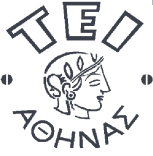 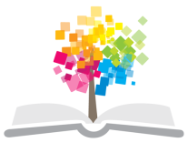 Ανοικτά Ακαδημαϊκά ΜαθήματαΤεχνολογικό Εκπαιδευτικό Ίδρυμα ΑθήναςΕνόργανη Χημική Ανάλυση (Ε)Ενότητα 14: Υγρή χρωματογραφία υψηλής πίεσηςΑρχοντούλα ΧατζηλαζάρουΧημικός, Δρ. ΧημείαςΤμήμα Οινολογίας & Τεχνολογίας ΠοτώνΧειμερινό Εξάμηνο (2014 – 2015)Υγρή Χρωματογραφία υψηλής πίεσης (High Pressure Liquid Chromatography, HPLC): Ταυτοποίηση και ποσοτικός προσδιορισμός φαινολικών συστατικών στο κρασί με HPLCΠεριγραφή:•	στατική φάση•	κινητή φάση•	μηχανισμός κατανομής•	φωτομετρικοί ανιχνευτές•	φθορισμομετρικοί ανιχνευτές•	ανιχνευτές δείκτη διάθλασης•	ισοκρατική, ισοθερμική, βαθμιαία έκλουσηΣκοπός: διαχωρισμός μιγμάτων υγρών χημικών ενώσεων λόγω διαφορετικής κατνομής σε υγρή φάση.Στόχοι: κατανόηση του διαχωρισμού μιγμάτων υγρών χημικών ενώσεων λόγω διαφορετικής κατανομής σε υγρή φάση, εξοικείωση με το χρωματογράφημα και αναγνώριση των διαφορετικών κορυφών που αντιστοιχούν σε διαφορετικούς χρόνους συγκράτησης.Περίληψη: Βασίζεται στους διαφορετικούς χρόνους ανάσχεσης των υλικών που οφείλονται στο διαφορετικό μέγεθος, σχήμα και πυκνότητα φορτίου των σωματιδίων σε διαλύματα.κινητή φάση: υγρό στατική φάση:  στερεό ή υγρό ακινητοποιημένο πάνω σε αδρανές υπόστρωμαΜηχανισμός: προσρόφηση		ιονανταλλαγή		σχετική διαλυτότηταΠλεονεκτήματα της H.P.L.C.1. Μεγάλη ταχύτητα ροής    Η υψηλή πίεση  προωθεί  τους διαλύτες και την έκλουση των δειγμάτων.2. Ουσίες ευπαθείς σε υψηλές θερμοκρασίες μπορούν να διαχωριστούν με την H.P.L.C.ΣΤΟΙΧΕΙΑ ΟΡΓΑΝΟΛΟΓΙΑΣ Στήλη -  προστήληΟι στήλες μπορούν να είναι ευθύγραμμες ή ελικοειδείς, λεπτές ή μη, με διάμετρο κόκκων 3 - 10 μm.n=l / h, h ανάλογο της διαμέτρου των κόκκων ΑντλίεςΜε  κινητήρα ή με κύλινδρο πεπιεσμένου αζώτου.Θέλουμε η ταχύτητα ροής του υγρού φορέα να είναι σταθερή.Επίσης θέλουμε να είναι η ελάχιστη δυνατή γιατί αλλιώς μειώνεται η διαχωριστική ικανότητα του συστήματος. Στερεό υπόστρωμαΓη διατόμων, Al2O3 ή διάφορα εμπορικά υλικά.Σύστημα βαθμιαίας εκλούσεως (Gradient elution)Μεταβάλλουμε τη σύσταση του υγρού φορέα γιατί έτσι μεταβάλλονται οι πολικότητες ή οι συντελεστές κατανομής και έχουμε καλύτερη διαχωριστικότητα. Με τη βαλβίδα αναμίξεως αναμειγνύουμε τους διαλύτες που μπορεί να έχουν διαφορετική πολικότητα, pH ή ιοντική ισχύ. Υγρός φορέαςΟι διαλύτες πρέπει να είναι υψηλής καθαρότητας (απαλλαγμένοι διαλυμένων αερίων και ξένων προσμίξεων), γιατί αλλιώς θα έχουμε στόμωση των κόκκων της στήλης και διακοπή της ροής του διαλύτη από φυσαλίδες. Επίσης πρέπει να είναι απόλυτα αναμείξιμοι. Ανιχνευτέςα. Φωτομετρικοίβ. Φθορισμομετρικοίγ. Δείκτη διαθλάσεως (λιγότερο ευαίσθητοι) Είδη υγρής χρωματογραφίας (H.P.L.C.)Α. Υγρή - στερεή χρωματογραφία (Υ.Σ.Χ.)Μηχανισμός: ΠροσρόφησηΣτατική φάση: Al2O3 , SiO2Κινητή φάση: Διαλύτης με βάση την πολικότητα.Β.Υγρή - υγρή χρωματογραφία (Υ.Υ.Χ.)Μηχανισμός: ΚατανομήΣτατική φάση: Υγρό επί στερεού (συνήθως αλκοόλη ή νερό πάνω σε Al2O3 ή SiO2 ) ή μη πολικός διαλύτης πάνω σε πυριτιωμένο SiO2  (χρωματογραφία κατανομής αντιστρόφου φάσεως)Γ. Συνδυασμένη  Υ.Σ.Χ. και  Υ.Υ.Χ.   (bonded-phase chromatography)Με αντιδράσεις πυριτίωσης φτιάχνουμε υδρόφοβες πλευρικές αλυσίδες πάνω στην στατική υγρή φάση.Πλεονέκτημα: Η στατική υγρή φάση δεν ξεπλένεται από την κινητή φάση. Είδη υγρής χρωματογραφίας (H.P.L.C.)Α.Κανονικής φάσεως (normal phase) Η στατική φάση είναι πιο πολική από την κινητή φάσηΒ.Αντιστρόφου φάσεως (reverted phase)Η κινητή φάση είναι πιο πολική από την στατική φάσηΕφαρμογές της H.P.L.C.Εντομοκτόνα, φυτοφάρμακα, τοξίνες, αμινοξέα, πρωτεΐνες, λίπη κλπ. Πλεονέκτημα: η εύκολη ποσοτική ανάλυση σε σχέση με τις άλλες μεθόδους υγρής χρωματογραφίας.Στο πείραμα χρησιμοποιούμε ως κινητή φάση σύστημα δύο διαλυτών (βαθμιαία έκλουση)Α: νερό - οξικό οξύ 100:1Β: μεθανόλη – ακετονιτρίλιο - οξικό οξύ 95:5:1Ως πρότυπα χρησιμοποιούμε καφεϊκό οξύ, κουμαρικό οξύ, γαλλικό οξύ, πρωτοκατεχινικό οξύ, συριγγικό οξύ, τυροσόλη, βανιλικό οξύ κ.α.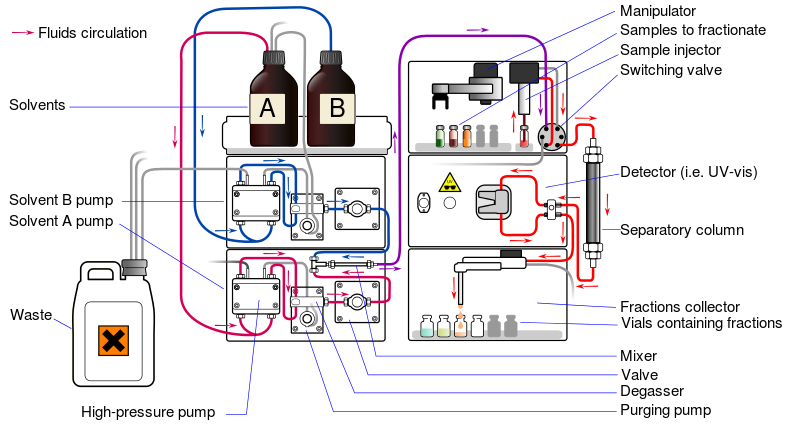 “Preparative HPLC”, από Jacopo Werther διαθέσιμο με άδεια CC BY-SA 3.0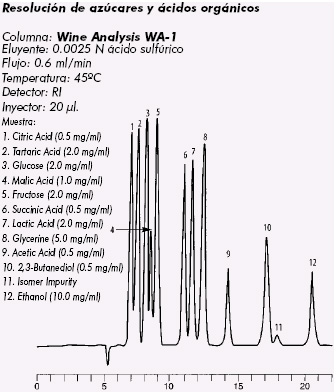 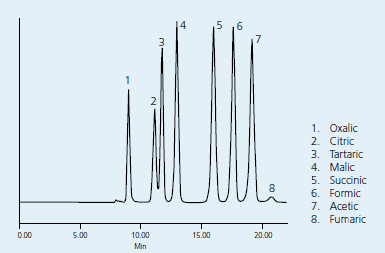 sigmaaldrich.comΛέξεις-κλειδιά: στατική φάση, κινητή φάση, μηχανισμός κατανομής, φωτομετρικοί ανιχνευτές, φθορισμομετρικοί ανιχνευτές, ανιχνευτές δείκτη διάθλασης, ισοκρατική, ισοθερμική, βαθμιαία έκλουση.Ερωτήσεις - Απαντήσεις: 1. Ποια είναι τα σπουδαιότερα μέρη ενός υγρού χρωματογράφου2. Τι είναι η βαθμιαία έκλουση και τι η ισοκρατική;Βαθμιαία έκλουση: η μεταβολή της σύστασης του διαλύτη προκαλεί μεταβολή στους συντελεστές κατανομής των ουσιών και βελτιώνει τη διαχωριστικότητα.Ισοκρατική έκλουση: η κινητή φάση έχει σταθερή σύσταση κατά τη διάρκεια του διαχωρισμού3. Ποιοι είναι οι κυριότεροι ανιχνευτές αέριας χρωματογραφίαςΦωτομετρικοί, φθορισμομετρικοί, δείκτη διάθλασηςΒιβλιογραφία: 1) AOAC International (2002). Official Methods of Analysis. 17th  Edition, (edited by W. Horwitz). AOAC International, Gaitherburg, MD.2) Χατζηιωάννου, Θ. Π., Καλοκαιρινός, Α.Κ., Τιμοθέου-Ποταμιά, Μ. (2000). Ποσοτική Ανάλυση. Αθήνα.3) Χατζηιωάννου, Θ. και Κουππάρης, Μ. (1990) Ενόργανη Ανάλυση. Αθήνα.4) Εργαστηριακές Ασκήσεις Φαρμακογνωσίας I, Ενόργανες Τεχνικές Ποιοτικής και Ποσοτικής Ανάλυσης Δρογών (Δρογοφυσικη), Π. Μαγιάτης ΛέκτοραςΣχετικές Ιστοσελίδες:http://www.pharm.uoa.gr/curriculum/curriculum_502.htmΣημειώματαΣημείωμα ΑναφοράςCopyright ΤΕΙ Αθήνας, Αρχοντούλα Χατζηλαζάρου, 2014. Αρχοντούλα Χατζηλαζάρου. «Ενόργανη Χημική Ανάλυση (Ε). Ενότητα 14: Υγρή Χρωματογραφία υψηλής πίεσης». Έκδοση: 1.0. Αθήνα 2014. Διαθέσιμο από τη δικτυακή διεύθυνση: ocp.teiath.gr.Σημείωμα ΑδειοδότησηςΤο παρόν υλικό διατίθεται με τους όρους της άδειας χρήσης Creative Commons Αναφορά, Μη Εμπορική Χρήση Παρόμοια Διανομή 4.0 [1] ή μεταγενέστερη, Διεθνής Έκδοση.   Εξαιρούνται τα αυτοτελή έργα τρίτων π.χ. φωτογραφίες, διαγράμματα κ.λ.π., τα οποία εμπεριέχονται σε αυτό. Οι όροι χρήσης των έργων τρίτων επεξηγούνται στη διαφάνεια  «Επεξήγηση όρων χρήσης έργων τρίτων». Τα έργα για τα οποία έχει ζητηθεί άδεια  αναφέρονται στο «Σημείωμα  Χρήσης Έργων Τρίτων». 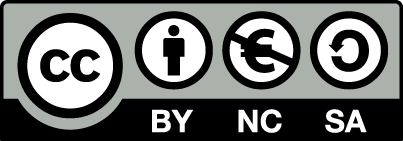 [1] http://creativecommons.org/licenses/by-nc-sa/4.0/ Ως Μη Εμπορική ορίζεται η χρήση:που δεν περιλαμβάνει άμεσο ή έμμεσο οικονομικό όφελος από την χρήση του έργου, για το διανομέα του έργου και αδειοδόχοπου δεν περιλαμβάνει οικονομική συναλλαγή ως προϋπόθεση για τη χρήση ή πρόσβαση στο έργοπου δεν προσπορίζει στο διανομέα του έργου και αδειοδόχο έμμεσο οικονομικό όφελος (π.χ. διαφημίσεις) από την προβολή του έργου σε διαδικτυακό τόποΟ δικαιούχος μπορεί να παρέχει στον αδειοδόχο ξεχωριστή άδεια να χρησιμοποιεί το έργο για εμπορική χρήση, εφόσον αυτό του ζητηθεί.Επεξήγηση όρων χρήσης έργων τρίτωνΔιατήρηση ΣημειωμάτωνΟποιαδήποτε αναπαραγωγή ή διασκευή του υλικού θα πρέπει να συμπεριλαμβάνει:Το Σημείωμα ΑναφοράςΤο Σημείωμα ΑδειοδότησηςΤη δήλωση Διατήρησης Σημειωμάτων Το Σημείωμα Χρήσης Έργων Τρίτων (εφόσον υπάρχει) μαζί με τους συνοδευόμενους υπερσυνδέσμους.Το περιεχόμενο του μαθήματος διατίθεται με άδεια Creative Commons εκτός και αν αναφέρεται διαφορετικά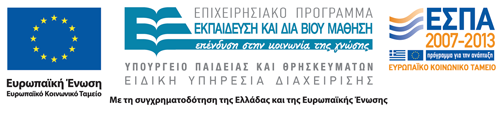 Το έργο υλοποιείται στο πλαίσιο του Επιχειρησιακού Προγράμματος «Εκπαίδευση και Δια Βίου Μάθηση» και συγχρηματοδοτείται από την Ευρωπαϊκή Ένωση (Ευρωπαϊκό Κοινωνικό Ταμείο) και από εθνικούς πόρους.Ανοικτά Ακαδημαϊκά ΜαθήματαΤεχνολογικό Εκπαιδευτικό Ίδρυμα ΑθήναςΤέλος ΕνότηταςΧρηματοδότησηΤο παρόν εκπαιδευτικό υλικό έχει αναπτυχθεί στα πλαίσια του εκπαιδευτικού έργου του διδάσκοντα.Το έργο «Ανοικτά Ακαδημαϊκά Μαθήματα στο ΤΕΙ Αθήνας» έχει χρηματοδοτήσει μόνο τη αναδιαμόρφωση του εκπαιδευτικού υλικού. Το έργο υλοποιείται στο πλαίσιο του Επιχειρησιακού Προγράμματος «Εκπαίδευση και Δια Βίου Μάθηση» και συγχρηματοδοτείται από την Ευρωπαϊκή Ένωση (Ευρωπαϊκό Κοινωνικό Ταμείο) και από εθνικούς πόρους.©Δεν επιτρέπεται η επαναχρησιμοποίηση του έργου, παρά μόνο εάν ζητηθεί εκ νέου άδεια από το δημιουργό.διαθέσιμο με άδεια CC-BYΕπιτρέπεται η επαναχρησιμοποίηση του έργου και η δημιουργία παραγώγων αυτού με απλή αναφορά του δημιουργού.διαθέσιμο με άδεια CC-BY-SAΕπιτρέπεται η επαναχρησιμοποίηση του έργου με αναφορά του δημιουργού, και διάθεση του έργου ή του παράγωγου αυτού με την ίδια άδεια.διαθέσιμο με άδεια CC-BY-NDΕπιτρέπεται η επαναχρησιμοποίηση του έργου με αναφορά του δημιουργού. Δεν επιτρέπεται η δημιουργία παραγώγων του έργου.διαθέσιμο με άδεια CC-BY-NCΕπιτρέπεται η επαναχρησιμοποίηση του έργου με αναφορά του δημιουργού. Δεν επιτρέπεται η εμπορική χρήση του έργου.διαθέσιμο με άδεια CC-BY-NC-SAΕπιτρέπεται η επαναχρησιμοποίηση του έργου με αναφορά του δημιουργού και διάθεση του έργου ή του παράγωγου αυτού με την ίδια άδεια. Δεν επιτρέπεται η εμπορική χρήση του έργου.διαθέσιμο με άδεια CC-BY-NC-NDΕπιτρέπεται η επαναχρησιμοποίηση του έργου με αναφορά του δημιουργού. Δεν επιτρέπεται η εμπορική χρήση του έργου και η δημιουργία παραγώγων του.διαθέσιμο με άδεια CC0 Public DomainΕπιτρέπεται η επαναχρησιμοποίηση του έργου, η δημιουργία παραγώγων αυτού και η εμπορική του χρήση, χωρίς αναφορά του δημιουργού.διαθέσιμο ως κοινό κτήμαΕπιτρέπεται η επαναχρησιμοποίηση του έργου, η δημιουργία παραγώγων αυτού και η εμπορική του χρήση, χωρίς αναφορά του δημιουργού.χωρίς σήμανσηΣυνήθως δεν επιτρέπεται η επαναχρησιμοποίηση του έργου.